OBAVEŠTENjE O ODRŽAVANjU 38. SEDNICE I DRUGOG JAVNOG SLUŠANjA ODBORA ZA FINANSIJE, REPUBLIČKI BUDžET I KONTROLU TROŠENjA JAVNIH SREDSTAVA	 38. sednica Odbora za finansije, republički budžet i kontrolu trošenja javnih sredstava, kao i Drugo javno slušanje, koji su sazvani za 20. oktobar 2023. godine, ODRŽAĆE SE u Maloj sali Doma Narodne skupštine, sa početkom u 13.00 časova, sa dnevnim redom kao u sazivu.                                   PREDSEDNIK                                                                                                   Veroljub Arsić, s.r.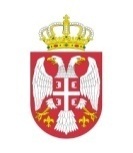 Republika SrbijaNarodna skupštinaOdbor za finansije, republički budžet i kontrolu trošenja javnih sredstavaJAVNO SLUŠANjEPREDSTAVLjANjE PREDLOGA ZAKONA O BUDžETU REPUBLIKE SRBIJE ZA 2024. GODINU I PREDLOGA ZAKONA O ZAVRŠNOM RAČUNU BUDžETA REPUBLIKE SRBIJE ZA 2022. GODINUBeograd, Dom Narodne skupštine, Trg Nikole Pašića 13, Beograd Mala sala11:30 - 12:00		Registracija učesnika - Pult ispred ulaza u Malu salu12:00 - 12:15		Uvodna reč 	- g. Veroljub Arsić, predsednik Odbora za finansije, republički budžet i kontrolu trošenja javnih sredstava12:15 - 13:30		Predstavljanje Predloga zakona o budžetu Republike Srbije za 2024. 				godinu			- g. Siniša Mali, ministar finansija			- dr Jorgovanka Tabaković, guverner NBS			- dr Pavle Petrović, predsednik Fiskalnog saveta			- dr Miladin Kovačević, direktor Republičkog zavoda za statistiku			Predstavljanje Predloga zakona o završnom računu budžeta 					Republike Srbije za 2022. godinu			- g. Duško Pejović, predsednik Saveta DRI  13:30 - 14:30		Diskusija   14:30 - 14:40		Završna reč – zatvaranje javnog slušanjaVeroljub Arsić, predsednik Odbora za finansije, republički budžet i kontrolu trošenja javnih sredstava